Кроличья Плазма с ЭДТА (Этилендиаминтетрауксусной кислотой)Арт N° : S2600Собранный из источника:
При поиске источника сбора сыворотки важным фактором является возможность проследить все этапы ее приготовления. Наша система вертикальной интеграции позволяет нам знать всю историю и этапы сбора эмбриональной бычьей сыворотки. Каждая изготовленная партия сыворотки строго контролируется с самого начала сбора сыворотки, во время стерилизации и производства и далее вплоть до упаковки ее на нашей базе. Кроличью плазму получают из асептически центрифугированной крови, собранной от кроликов с добавлением ЭДТА.Сыворотка собирается, ввозится из за рубежа и стерилизуется в соответствии с нормативами ЕС Фильтрация :Финальный размер пор при фильтрации 0.2 µmСтерильность:Все плазмы крови тестируются на отсутствие аэробных и анаэробных бактерий, грибов,  дрожжей и микоплазмы.Тест стерильности основан на требованиях Европейской Фармакопеи (European Pharmacopoeia).Плазма тестируется на отсутствие микоплазмы на культуре клеток.Эндотоксин:Вся плазма тестируется для определения уровней эндотоксинов. Компания БиоВест выполняет хромокинетический количественный тест согласно методу D Европейской Фармакопеи. Эндотоксиновый реагент стандартизирован по референсному американскому образцу. Гемоглобин:Уровень гемоглобина измеряется спектрофотометром.Осмоляльность:Определяется на основании данных о температуре замерзания. Осмометр калиброван под стандартные растворы.Общий белок:Определяется методом биуретовой колориметрией.Страна происхождения:Страна, где сыворотка была взята у животного-донора Кроличья плазма BioWest собрана во ФранцииУсловия хранения :Хранить при температуре  -20°CСрок годности:4 годаРекомендации при использовании:- Соблюдать условия хранения продукта;- Не использовать просроченный продукт;- Хранить в защищённом от света месте;- Все операции производить в стерильных условиях (как вариант - с использованием ламинарного воздушного потока);- Одевать специализированную одежду для работы с сывороткой, чтобы избежать контаминации (например, перчатки, маска, гигиеническая шапочка и др.);- Для сохранения качества плазмы, если не требуется весь объем флакона, рекомендуется после размораживания плазмы, аликвотировать ее и аликвоты заморозить. Не допускается многократное размораживание – замораживание всего флакона.- Рекомендуется использовать продукт сразу после разморозки. Предполагается использование продукта in vitro, только в лаборатории. Не допускается использование в терапии человека и в ветеринарных целях. Этот продукт не подходит для обнаружения активности каталазы золотистого стафилококка Staphylococcus aureus.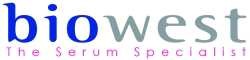 Техническое описаниеRef : FT.S2600anСтр : 1/2Техническое описаниеДата версии : 03/04/15Техническое описаниеRef : FT.S2600anСтр: 2/2Техническое описаниеДата версии: 03/04/15